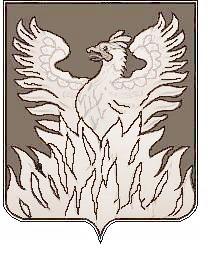 Администрациягородского поселения ВоскресенскВоскресенского муниципального районаМосковской областиП О С Т А Н О В Л Е Н И Еот_28.05.2019 №91О внесении изменений и дополнений в постановление администрациигородского поселения Воскресенск от 25.04.2019 г. № 72 «О введении временного прекращения движениятранспортных средств на отдельных участкахавтомобильных дорог на территории городскогопоселения Воскресенск».  В целях исправления технической опечатки, ПОСТАНОВЛЯЮ:1. Внести изменения и дополнения в постановление администрации городского поселения Воскресенск от 25.04.2019 г. № 72 «О введении временного прекращения движения транспортных средств на отдельных участках автомобильных дорог на территории городского поселения Воскресенск» следующего содержания:1.1. Пункт 1. изложить в следующей редакции: «06.06.2019 года с 6-00 по 09.06.2019 года до 14-00 прекратить движение транспортных средств на площади Ленина с перекрытием правого проезда улицы Победы»;            1.2. Пункт 6.1. изложить в следующей редакции: «06.06.2019 года с 6-00 по 09.06.2019 до 14-00 установить дорожные знаки 3.1 «Въезд запрещен» 6.18.2 и 6.18.3 «Направление объезда» и ограждение на пересечении улицы Победы и правого проезда к площади Ленина»;            2. Заместителю начальника управления по социальной политике – начальнику организационного отдела администрации городского поселения Воскресенск Москалевой Е.Е. опубликовать настоящее постановление в Воскресенской районной газете «Наше слово» и на официальном сайте городского поселения Воскресенск (www.vosgoradmin.ru).           3.  Постановление вступает в силу с момента его официального опубликования в Воскресенской районной газете «Наше слово».           4. Контроль за исполнением настоящего постановления оставляю за собой.И.о. руководителя администрации городского поселения Воскресенск                                                                Р.Г. Дрозденко